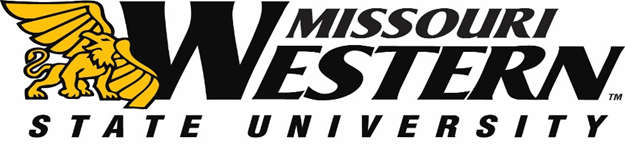 BID SPECIFICATION SHEET FOR FB19-121-80°C Ultra Low FreezerMissouri Western State University is accepting bids on an -80°C Ultra Low Freezer with the following specifications or as close to these as possible:~26 cu. ft. capacityDual, independent refrigeration compressors each capable of -80°CPull-down time (20° to -80°C) in under 4 hoursHeated door seal to minimize frost build-upMinimized compressor noise (prefer under 50 db) and minimized heat ejection into roomTo meet needs and specs above, we prefer the Z-SCI brand, IKKII model #AKB8524-PA, but will entertain alternate brand if it can still meet needs requestedPrefer fit within specific dimensions (but willing to adjust as needed if other specifications are met:	Exterior (W x D x H) 42” x 42” x 78”Cost of -80° C Ultra Low Freezer					            $_________________Make and Model with manufacture part number____________________________________________Vendor Authorized Signature:_________________________________    Date: _________________Company:_________________________________________  Phone number:___________________Please return this pricing sheet as well as Vendor’s W-9 to Missouri Western State University Purchasing Department, 4525 Downs Drive, St. Joseph, MO  64507 no later than Friday, May 24, 2019 2:00pm Central Time.  Please be sure to mark the envelope with FB19-121.  Pricing must be FOB Missouri Western State University.Include literature on the recommended -80°C Ultra Low Freezer for our review.	I UNDERSTAND THIS MUST BE DELIVERED TO MWSU NO LATER THAN JUNE 27, 2019. 	(Check the box to show you agree with the statement)Any questions regarding this bid must be referred directly to the Kelly Sloan, Purchasing Manager, purchase@missouriwestern.edu in the Purchasing Department 816-271-4465.